SURAT PERNYATAANCALON PANITIA BAKTI FK UNAND 2022Dengan hormat,Yang bertanda tangan di bawah ini, Saya:Nama		:NIM		:Program Studi	:Menyatakan diri sebagai calon Panitia Bimbingan Aktivitas Kampus dalam Tradisi Ilmiah (BAKTI) Fakultas Kedokteran Universitas Andalas 2022 memenuhi persyaratan sebagai berikut:Bertakwa kepada Tuhan Yang Maha EsaWarga Negara Keluarga Mahasiswa Fakultas Kedokteran Universitas AndalasBertanggung jawab menjalankan amanahnya hingga akhir kepanitiaanBersedia mengikuti seluruh peraturan dan kegiatan BAKTI 2022Bersedia meluangkan waktunya demi kelancaran kegiatan BAKTI 2022Segala hal yang yang menjadi keputusan saat pendaftaran hingga pemilihan Panitia BAKTI FK UNAND 2022 ini akan saya terima dengan lapang dada tanpa menurunkan loyalitas saya. Demikian surat pernyataan ini telah saya baca, pertimbangkan, dan setujui dengan sebenar-benarnya dan sejujur-jujurnya dalam keadaan sadar dan tanpa paksaan.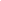 